汉口学院2022年“百万年薪，百人计划”专任教师招聘计划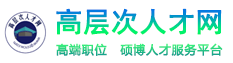 序号单位名称专业基础学历     	(全日制本科)专业要求需求数量备注联系人联系方式1管理学院财务会计教育财务管理、会计学 相关专业仅招聘具有博士学位或高级职称(本科及以上学历)专职教师刘老师王老师电话:15971410700 13407190840邮箱:hkxygyzp@163.com1管理学院人力资源管理人力资源管理专业仅招聘具有博士学位或高级职称(本科及以上学历)专职教师刘老师王老师电话:15971410700 13407190840邮箱:hkxygyzp@163.com1管理学院工商管理工商管理专业仅招聘具有博士学位或高级职称(本科及以上学历)专职教师刘老师王老师电话:15971410700 13407190840邮箱:hkxygyzp@163.com2外国语学院英语英语专业仅招聘具有博士学位或高级职称(本科及以上学历)专职教师胡老师王老师电话:13407160126 16602749544邮箱:hkxy_wgyxy@163.com2外国语学院英语英语专业仅招聘具有博士学位或高级职称(本科及以上学历)专职教师胡老师王老师电话:13407160126 16602749544邮箱:hkxy_wgyxy@163.com2外国语学院公共外语     	(大英、二外)英语、日语、法语、 韩语专业仅招聘具有博士学位或高级职称(本科及以上学历)专职教师胡老师王老师电话:13407160126 16602749544邮箱:hkxy_wgyxy@163.com2外国语学院公共外语     	(大英、二外)英语、日语、法语、 韩语专业仅招聘具有博士学位或高级职称(本科及以上学历)专职教师胡老师王老师电话:13407160126 16602749544邮箱:hkxy_wgyxy@163.com3文法学院汉语言文学汉语言文学相关专业4硕士及以上学位	(历)，具有中级及以上职称(本科及以上学历)优先录用虎老师杨老师电话:027-59410209 027-59410391邮箱:hkxywfxy@126.com3文法学院法学法学相关专业仅招聘具有博士学位或高级职称(本科及以上学历)专职教师虎老师杨老师电话:027-59410209 027-59410391邮箱:hkxywfxy@126.com4经济与金融学院国际经济与贸易金融学相关专业5硕士及以上学位	(历)，具有中级及以上职称(本科及以上学历)优先录用张老师电话:13517197287    邮箱:JJYJR027@163.com4经济与金融学院经济与金融金融学相关专业仅招聘具有博士学位或高级职称(本科及以上学历)专职教师张老师电话:13517197287    邮箱:JJYJR027@163.com4经济与金融学院市场营销市场营销相关专业4硕士及以上学位	(历)，具有中级及以上职称(本科及以上学历)优先录用张老师电话:13517197287    邮箱:JJYJR027@163.com4经济与金融学院投资学投资学、工商管理 相关专业5硕士及以上学位	(历)，具有中级及以上职称(本科及以上学历)优先录用张老师电话:13517197287    邮箱:JJYJR027@163.com序号单位名称专业基础学历     	(全日制本科)专业要求需求数量备注联系人联系方式5计算机科学与技术 学院计算机科学与技术计算机相关专业23硕士及以上学位	(历)，具有中级及以上职称(本科及以上学历)优先录用吴老师鲍老师电话:13720388259  027-59410079邮箱:hkxyjk2022@126.com5计算机科学与技术 学院计算机(公共)计算机相关专业23硕士及以上学位	(历)，具有中级及以上职称(本科及以上学历)优先录用吴老师鲍老师电话:13720388259  027-59410079邮箱:hkxyjk2022@126.com5计算机科学与技术 学院数学(公共)数学、统计学相关专业2硕士及以上学位	(历)，具有中级及以上职称(本科及以上学历)优先录用吴老师鲍老师电话:13720388259  027-59410079邮箱:hkxyjk2022@126.com5计算机科学与技术 学院电子商务电子商务相关专业5硕士及以上学位	(历)，具有中级及以上职称(本科及以上学历)优先录用吴老师鲍老师电话:13720388259  027-59410079邮箱:hkxyjk2022@126.com5计算机科学与技术 学院数字媒体技术数字媒体相关专业5硕士及以上学位	(历)，具有中级及以上职称(本科及以上学历)优先录用吴老师鲍老师电话:13720388259  027-59410079邮箱:hkxyjk2022@126.com5计算机科学与技术 学院物联网工程物联网工程相关专业4硕士及以上学位	(历)，具有中级及以上职称(本科及以上学历)优先录用吴老师鲍老师电话:13720388259  027-59410079邮箱:hkxyjk2022@126.com6电子信息工程学院电子信息工程电子信息工程、    通信工程等相关专业仅招聘具有博士学位或高级职称(本科及以上学历)专职教师邓老师电话:15827489265      邮箱:402345008@qq.com6电子信息工程学院电气工程及其自动化电气工程及其自动化、 自动化等相关专业1硕士及以上学位	(历)，具有中级及以上职称(本科及以上学历)优先录用邓老师电话:15827489265      邮箱:402345008@qq.com6电子信息工程学院通信工程电子信息工程、    通信工程等相关专业4硕士及以上学位	(历)，具有中级及以上职称(本科及以上学历)优先录用邓老师电话:15827489265      邮箱:402345008@qq.com7航空与智能制造 学院机械电子工程机械、电子、机器人、 材料、计算机等相关专业7硕士及以上学位	(历)，具有中级及以上职称(本科及以上学历)优先录用邓老师电话：027-59416590   邮箱:151457974@qq.com7航空与智能制造 学院智能制造工程机械、人工智能、大数 据、物联网等相关专业3硕士及以上学位	(历)，具有中级及以上职称(本科及以上学历)优先录用邓老师电话：027-59416590   邮箱:151457974@qq.com7航空与智能制造 学院飞行器设计与工程	(含空乘专业)空乘相关专业仅招聘具有博士学位或高级职称(本科及以上学历)专职教师邓老师电话：027-59416590   邮箱:151457974@qq.com序号单位名称专业基础学历     	(全日制本科)专业要求需求数量备注联系人联系方式8音乐学院学前教育学前教育相关专业仅招聘具有博士学位或高级职称(本科及以上学历)专职教师桂老师金老师电话：18627770807 15717177505邮箱:3273874372@qq.com8音乐学院表演表演相关专业仅招聘具有博士学位或高级职称(本科及以上学历)专职教师桂老师金老师电话：18627770807 15717177505邮箱:3273874372@qq.com9传媒学院播音与主持艺术播音主持专业5硕士及以上学位	(历)，具有中级及以上职称(本科及以上学历)优先录用袁老师寇老师电话:1897129209913164188019邮箱:hkxycmxx09@163.com9传媒学院广播电视编导广播电视编导相关专业仅招聘具有博士学位或高级职称(本科及以上学历)专职教师袁老师寇老师电话:1897129209913164188019邮箱:hkxycmxx09@163.com9传媒学院影视摄影与制作、 摄影摄像技术影视摄影与制作 相关专业10硕士及以上学位	(历)，具有中级及以上职称(本科及以上学历)优先录用袁老师寇老师电话:1897129209913164188019邮箱:hkxycmxx09@163.com9传媒学院网络与新媒体网络与新媒体相关专业仅招聘具有博士学位或高级职称(本科及以上学历)专职教师袁老师寇老师电话:1897129209913164188019邮箱:hkxycmxx09@163.com10艺术设计学院产品设计产品设计相关专业仅招聘具有博士学位或高级职称(本科及以上学历)专职教师桑老师张老师电话:15926230863 18627739525邮箱:3188527089@qq.com10艺术设计学院环境设计环境设计相关专业仅招聘具有博士学位或高级职称(本科及以上学历)专职教师桑老师张老师电话:15926230863 18627739525邮箱:3188527089@qq.com10艺术设计学院视觉传达设计视觉传达设计相关专业仅招聘具有博士学位或高级职称(本科及以上学历)专职教师桑老师张老师电话:15926230863 18627739525邮箱:3188527089@qq.com10艺术设计学院艺术与科技艺术与科技相关专业仅招聘具有博士学位或高级职称(本科及以上学历)专职教师桑老师张老师电话:15926230863 18627739525邮箱:3188527089@qq.com11马克思主义学院马克思主义学院马克思主义理论、思想 政治教育等相关专业7硕士及以上学位	(历)，具有中级及以上职称(本科及以上学历)优先录用李老师电话:13247185749      邮箱:hymyhr22@163.com12创新与素质拓展学院创新与素质拓展学院管理学大类(创新创业课程)、政治学、国防教育	(军事理论课程)等相关专业仅招聘具有博士学位或高级职称(本科及以上学历)专职教师李老师电话:15071048610邮箱:hkxycxysztzxy@163.com12创新与素质拓展学院创新与素质拓展学院管理学大类(创新创业课程)、政治学、国防教育	(军事理论课程)等相关专业仅招聘具有博士学位或高级职称(本科及以上学历)专职教师李老师电话:15071048610邮箱:hkxycxysztzxy@163.com12创新与素质拓展学院创新与素质拓展学院管理学大类(创新创业课程)、政治学、国防教育	(军事理论课程)等相关专业仅招聘具有博士学位或高级职称(本科及以上学历)专职教师李老师电话:15071048610邮箱:hkxycxysztzxy@163.com